N E W S    A D V I S O R YMental Health Advocates Rally at NYS Capital to Address Housing and Workforce Crises, Criminal Justice Reforms WHEN:                1:00 pm   Tomorrow (Tuesday)   February 26, 2108   WHERE:              East Steps NYS Capital   Albany, New YorkWHAT:               Upwards of 600 mental health self and system advocates and community providers from across New York are coming to Albany tomorrow to march at the Capital and meet with state legislators on 3 primary issues. Address housing rate deficits that are destabilizing our housing systems and our ability to promote stability of those we serve2.9% Cost of Living Adjustment for the Human Services Sector to address longstanding shortages that have led to upwards of 50% staff turnover and 30% turnover rates and that touch the lives of a workforce that is largely comprised of women and people of colorTo ban the use of Solitary Confinement for people with disabilities, pregnant mothers, young people and seniors. Contact:	Harvey Rosenthal   518-527-0564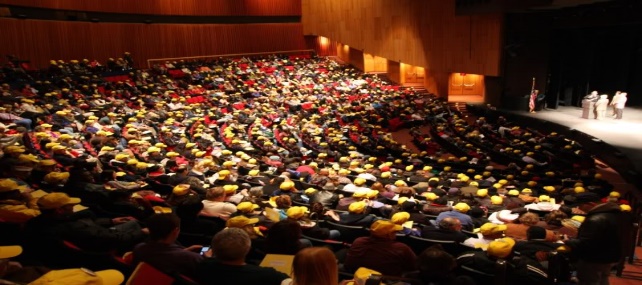 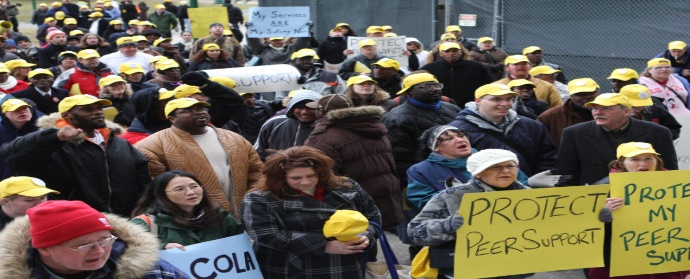 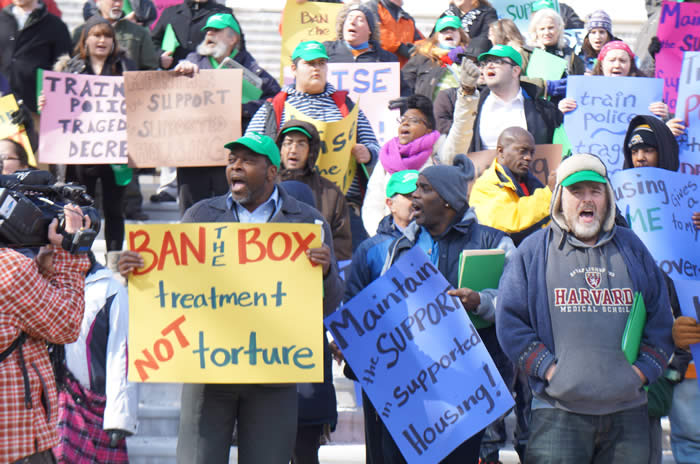 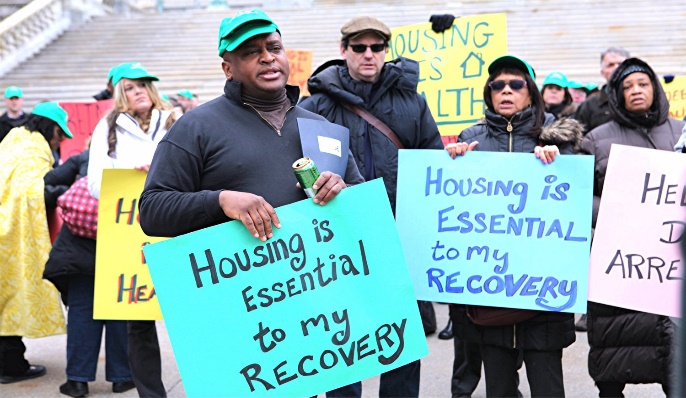 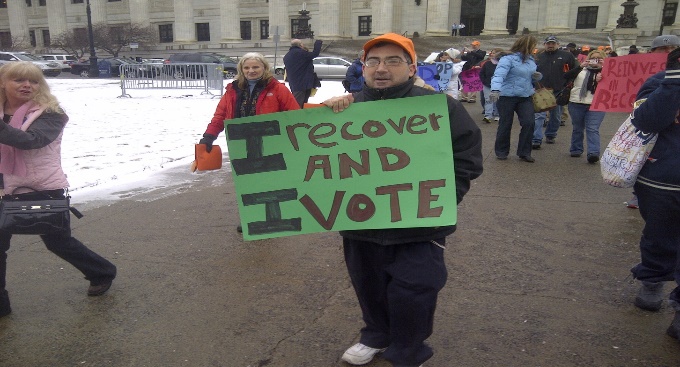 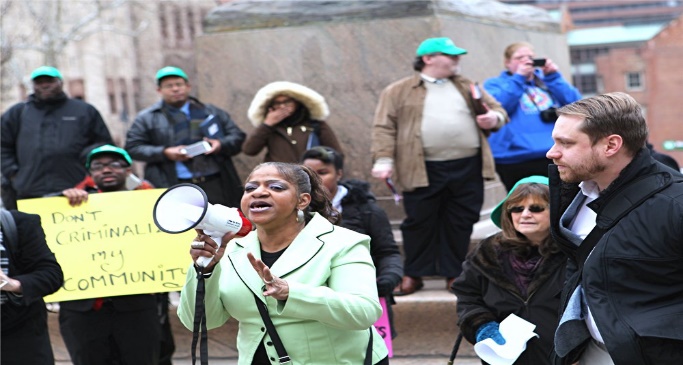 